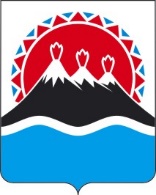 ПРИКАЗЫВАЮ:Внести в преамбулу приказа Министерства финансов Камчатского края от 27.05.2019 № 131 «Об утверждении Порядка учета бюджетных и денежных обязательств получателей средств краевого бюджета» изменение, изложив ее в следующей редакции:  В соответствии с пунктами 1, 2, абзацем третьим пункта 5 статьи 219 Бюджетного кодекса Российской Федерации и обращением Правительства Камчатского края к Управлению Федерального казначейства по Камчатскому краю о передаче ему отдельных функций Министерства финансов Камчатского края, связанных с исполнением краевого бюджета.2. Настоящий приказ вступает в силу с 1 января 2022 года.Пояснительная записка к проекту приказа Министерства финансов Камчатского края «О внесении изменения в приказ Министерства финансов Камчатского края от 27.05.2019 № 131 «Об утверждении Порядка учета бюджетных и денежных обязательств получателей средств краевого бюджета»Настоящий проект приказа разработан в связи с направлением Правительством Камчатского края в соответствии с пунктом 4 статьи 220.2 Бюджетного кодекса Российской Федерации обращения к Управлению Федерального казначейства по Камчатскому краю о передаче ему с 
1 января 2022 года отдельных функций Министерства финансов Камчатского края, связанных с исполнением краевого бюджета, и прекращением действия Соглашения об осуществлении Управлением Федерального казначейства по Камчатскому краю отдельных функций по исполнению бюджета Камчатского края при кассовом обслуживании исполнения бюджета Камчатского края Управлением Федерального казначейства по Камчатскому краю.Принятие настоящего приказа не потребует выделения средств краевого бюджета.Проект приказа размещен 21.09.2021 на официальном сайте исполнительных органов государственной власти Камчатского края в сети Интернет для проведения в срок по 29.09.2021 антикоррупционной экспертизы.Проект приказа не подлежит оценке регулирующего воздействия в соответствии с постановлением Правительства Камчатского края от 06.06.2013 
№ 233-П «Об утверждении Порядка проведения оценки регулирующего воздействия проектов нормативных правовых актов Камчатского края и экспертизы нормативных правовых актов Камчатского края».МИНИСТЕРСТВО ФИНАНСОВ КАМЧАТСКОГО КРАЯПРИКАЗ № [Номер документа]г. Петропавловск-Камчатскийот [Дата регистрации]О внесении изменения в приказ Министерства финансов Камчатского края от 27.05.2019 № 131 «Об утверждении Порядка учета бюджетных и денежных обязательств получателей средств краевого бюджета»Министр[горизонтальный штамп подписи 1]         А.Н. Бутылин